LETTERA DI ESEMPIO DI NOTA DI CREDITO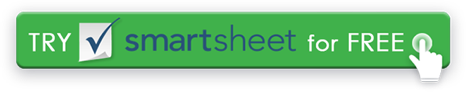 Nome dell'aziendaIndirizzo dell'azienda Riga 1Indirizzo dell'azienda Riga 2Indirizzo dell'azienda Riga 3NOTA DI CREDITO  Nome del clienteIndirizzo cliente riga 1Indirizzo cliente riga 2Indirizzo cliente riga 3Caro _________________,Secondo i nostri registri, il tuo account detiene attualmente un saldo di credito positivo di $ 0,00. Questo importo sarà preso in considerazione nel tuo saldo futuro con noi.Questa è solo una lettera di notifica per renderti consapevole di questo equilibrio e non è richiesta alcuna azione da parte tua. Non esitate a contattarci se avete domande o dubbi. È stato un piacere servirti e non vediamo l'ora di gestire la tua attività in futuro!NomeTitoloNome dell'aziendaNumero di telefono di contatto Indirizzo emailDISCONOSCIMENTOTutti gli articoli, i modelli o le informazioni fornite da Smartsheet sul sito Web sono solo di riferimento. Mentre ci sforziamo di mantenere le informazioni aggiornate e corrette, non rilasciamo dichiarazioni o garanzie di alcun tipo, esplicite o implicite, circa la completezza, l'accuratezza, l'affidabilità, l'idoneità o la disponibilità in relazione al sito Web o alle informazioni, agli articoli, ai modelli o alla grafica correlata contenuti nel sito Web. Qualsiasi affidamento che fai su tali informazioni è quindi strettamente a tuo rischio.